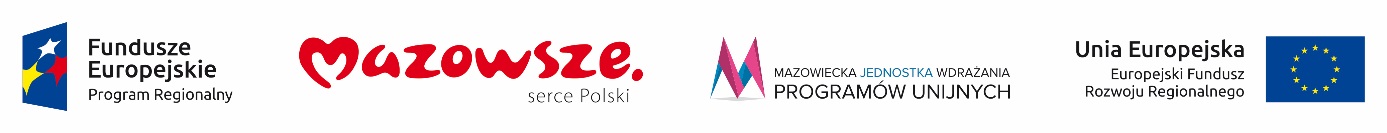 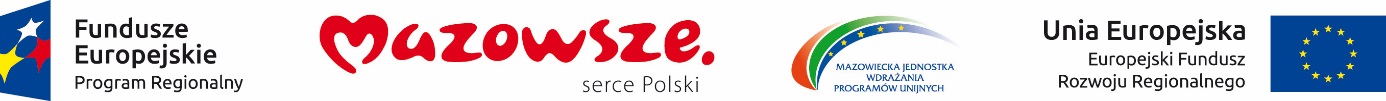 Dane IOB: 							   …………………………………									 Miejscowość i data …………………………………. (nazwa Wykonawcy) …………………………………. …………………………………. Adres OŚWIADCZENIE	Oświadczam, że podmiot, który reprezentuję nie jest powiązany kapitałowo lub osobowo z Zamawiającym lub osobami upoważnionymi do zaciągania zobowiązań w imieniu Zamawiającego lub osobami wykonującymi w imieniu Zamawiającego czynności związane z przygotowaniem i prowadzeniem procedury wyboru wykonawcy, a wykonawcą. W szczególności nie zachodzą powiązania polegające na:uczestniczeniu w spółce jako wspólnik spółki cywilnej lub spółki osobowej;posiadaniu co najmniej 10 % udziałów lub akcji;pełnieniu funkcji członka organu nadzorczego lub zarządzającego, prokurenta, pełnomocnika;pozostawaniu w związku małżeńskim, w stosunku pokrewieństwa lub powinowactwa w linii prostej, pokrewieństwa drugiego stopnia lub powinowactwa drugiego stopnia w linii bocznej lub w stosunku przysposobienia, opieki lub kurateli.…………………………………. 								      Data, podpis i pieczątka